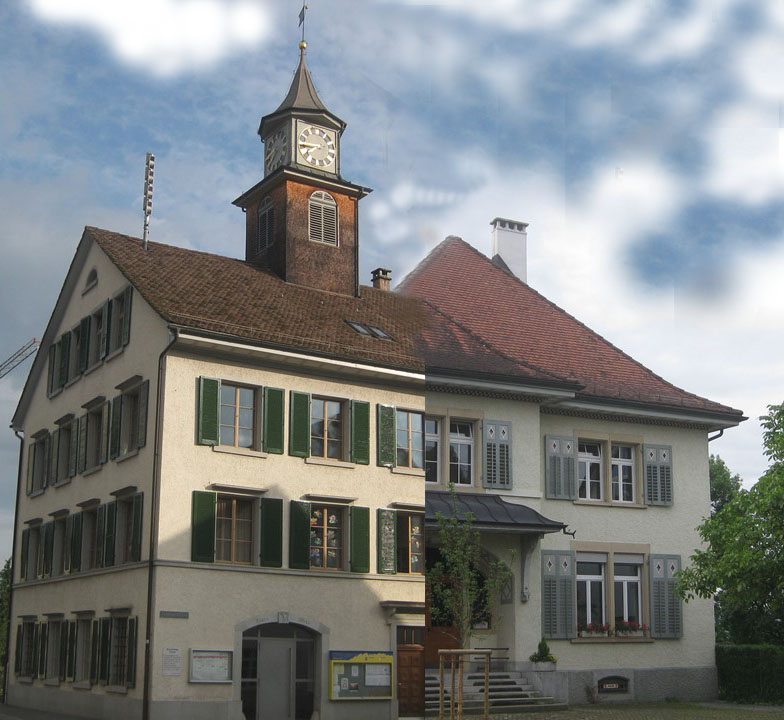 GRINA-Träff 2019Nänikon-Greifensee 50+Der GRINA-Träff wird von den evangelisch-reformierten Kirchgemeinden Uster und Greifensee angeboten und ist für alle Interessierten ab 50+ offen.GRINA-Träff bedeutet: Glustige Runde In Nachbarschaftlicher AtmosphäreKunterbunte Nachmittage mit euren Wunschthemen:Daten 2019, jeweils mittwochs 14.00 bis ca. 16.00 Uhr23. Januar         	Klairs Nänikon  (Biographie Nachkriegszeit)      Februar        	kein Träff27. März           	Klairs Nänikon (Heilpflanzen, Brigitte)10. April             	Kirchgemeindehaus Greifensee (Ostern)22. Mai              	Klairs Nänikon (Australien, Bildvortrag)19. Juni             	Kirchgemeindehaus Greifensee (Vogelstimmen, Referent)28. August         	Klairs Nänikon, (Erzählcafé)25. September   	Kirchgemeindehaus Greifensee23. Oktober        	Klairs Nänikon27. November    	Kirchegemeindehaus GreifenseeDonnerstag, 19. Dezember 14.00 Uhr, Kultur und Kaffee im Kirchgemeindehaus in Uster,„Nyffeleroldies“  Akkordeon Gruppe (25 Personen) und Weihnachtliches zum mitsingenFür Kaffee und Kuchen an den Anlässen wird eine Kollekte erhoben.Auf Anfrage bieten wir gerne einen Fahrdienst an.Wir freuen uns auf den lebendigen Nachbarschaftsaustausch                mit reger Teilnahme. Brigitte und BeatriceBrigitte Ulrich, Diakonin Greifensee, Tel. 044 955 91 34, brigitte.ulrich@zh.ref.chBeatrice Spörri, Diakonin Uster, Tel. 044 943 15 12, beatrice.spoerri@refuster.ch 